C Reference Card (C99 / JIS X 3010)プログラム構造と関数関数宣言		type func(type arg1, ...);変数宣言		type var;main関数	int main(int argc, char *argv[]) {制御文;}関数定義		type func(arg1, ...) {制御文;return expr;}終了		exit(arg);コメント		/* ...  (複数行可)    */1行コメント	// ...  (改行までコメント)構文・制御命令終了文字	;ブロック定義	{  }if選択文		if (expr) { func_true(); }else { func_false(); }switch選択文	switch (expr) {case 定数1: func1(); break;case 定数2: func2(); break;default: func_defalut();}while繰返し文	while (expr) func();for繰返し文	for ( expr ; expr ; expr ) func();do繰返し文	do  func(); while(expr);goto分岐文			goto label;goto分岐文ラベル			label:次実行分岐文 (while,do,for)		continue;終了分岐文 (switch,while,do,for)	break;関数終了分岐文			return expr;Cプリプロセッサライブラリ読み込み		#include <libraryName>ソースファイル読み込み	#include "filename"マクロ置き換え		#define name textマクロ関数定義		#define name(var)	textマクロ定義解除		#undef name条件分岐			#if, #else, #elif, #endif定義条件分岐		#ifdef, #ifndef行制御・エラー・プログマ指令	#line, #error, #pragmaマクロ置き換え演算子	#, ##空指令(行頭・コメントと同様)	#数値・文字表現8進数表記		0	例. 071   (=57)16進数表記		0x, 0X	例. 0x39  (=57)指数表記			e	例. 10e5  (=105)文字			'a', '\ooo', '\xhh'文字列(終端’\0’)		"string"マルチバイト文字列(終端’\0’)	L"マルチバイト"newline/cr/tab/backspace	\n, \r, \t, \b特殊文字	(\,?,’,”)		\\, \?, \', \"© 2011 cega. rev.0.2. Creative Commons BY 2.1データ型/宣言型種類			宣言		接尾語文字型(1Byte)		charワイド文字型		wchar_t整数型			intshort(16 bit整数型)	shortlong (32 bit整数型)	long		LLong long(64 bit整数型)	long long		LL浮動小数点(単精度)		float		F浮動小数点(倍精度)		double		浮動小数点(倍精度)		long double	L値無し			void複素数型			double _Complex虚数型			double _ImaginaryBool型			_Bool列挙体・派生型列挙体			enum tag {    type membername;} var;構造体			struct tag {type  membername;} var;共用体			union tag {    type membername;} var;ポインタ型		int *ptr; float *ptr;配列型			int var[10]; float var[10];型修飾子・記憶クラス指定子符号付き			signed符号無し			unsigned		接尾語「U」定数修飾子（値変更無し）	constrestrict修飾子		restrict最適化抑制修飾子		volatile外部宣言指定子		extern自動変数			auto静的変数			staticレジスタ変数		register変数型定義指定子		typedef type typename;インライン関数指定子	inline初期化変数			type var = value;配列値			type var[] = {val1, val2,...};文字列			char var[] = "string";ポインタ・配列・構造体ポインタ変数宣言		type *ptr;ポインタ関数宣言		type *func();アドレス参照代入		ptr = &var;汎用ポインタ		void *配列（1次元）		type var[size];  // var[5]配列（多次元）		type var[size][size]...;可変配列定義		type var[n];    // nは変数構造体変数宣言		struct tag var;メンバ参照		var.member;ポインタ参照		ptr->member; // (*ptr).memberビットフィールド		member : b  // bはビット数演算子（優先度順）標準ライブラリ<assert.h>	<errno.h>	<signal.h>	<stddef.h>
<stdio.h>	<stdlib.h>	<stdarg.h>	<setjmp.h>
<ctype.h>	<string.h>	<wchar.h>	<wctype.h>
<math.h>	<complex.h>	<tgmath.h>	<time.h>
<float.h>	<fenv.h>	<stdint.h>	<inttypes.h>
<limits.h>	<stdbool.h>	<locale.h>	<iso646.h>予約後一覧_Bool	_Complex	_Imaginaryauto	break	case	char	constcontinue	default	do	double	elseenum	extern	float	for	gotoif	inline	int	long	registerrestrict	return	short	signed	sizeofstatic	struct	switch	typedef	unionunsigned	void	volatile	wchar_t 	whileTips1次元配列の要素数	sizeof( array ) / sizeof( array[0] );1次元配列初期化	int array[2] = {0,1};1次元配列初期化2	int array[] = {0,1,3,4};2次元配列初期化	int array[][2] = { {0,1}, {2,3}, {4,5} };値入れ替え #define SWAP(x,y) ((x!=y)?(x+=y,y=x-y,x-=y):0)C Reference Card (C99 / JIS X 3010)入出力 <stdio.h>標準入力ストリーム		stdin標準出力ストリーム		stdout標準エラーストリーム	stderrファイル終端(End Of File)	EOFファイルストリーム		FILE * fpファイル操作ファイルオープン	fp = fopen(“filename”, “mode”);mode: r(読込), w(書込), a(追記), +(更新), b(バイナリ)ファイルクローズ		fclose(fp)ファイルフラッシュ		fflash(fp)EOF検出(非ゼロ時EOF)	feof(fp)エラー検出(非ゼロ時エラー)	ferror(fp)エラークリア		clearerr(fp)文字・文字列の入出力1文字標準出力, fpへ出力	putchar(char), putc(c, fp)1文字標準読込, fpから読込	var = getchar();  getc(fp);1文字fpへ押戻し		ungetc(char, fp)文字列標準出力, fpへ出力	puts(string), fputs(str, fp)文字列標準読込, fpから読込	gets(str),fgets(str, max, fp)書式付き標準出力		printf(*format, arg)書式付きfpへ出力		fprintf(fp, *format, arg)書式付き標準入力		scanf(*format, &arg)書式付きfpから入力		fscanf(fp, *format, &arg)文字・文字列の実引数への書式入出力書式付き出力		sprintf(str, *format, arg)書式付き出力(文字数指定）	snprintf(str, n,*format, arg)書式付き入力		sscanf(str, *format, &arg)書式指定子 （書式指定文字列 %fw.plc）一般ユーティリティ <stdlib.h>整数算術絶対値 int, long, long long型     abs(), labs(), llabs()商剰余div_t, ldiv_t, lldiv_t型   div(), ldiv(), lldiv()探索・ソート整列済み配列からの探索bsearch(*key,*base,nmemb,size,int (*cmp)(void *,void *))ソート  qsort(*base, nmemb, size, int (*cmp)(void *, void *))擬似乱数擬似乱数生成[0, RAND_MAX]		rand()乱数種の設定			srand(n)文字列→数値変換Ascii to float, int, long, long longatof(string), atoi(str), atol(str), atoll(str)文字列→数値変換（エラー検出付き）String to float, double, long doublestrtof(string, error_ptr), strtod(s,e), strtold(s,e)String to long, long long, unsigned long, unsigned long longstrtol(s,e), strtoll(s,e), strtoul(s,e), strtoull(s,e)動的メモリ管理メモリ確保,初期化済prt = malloc(size);calloc(nmemb,size);メモリサイズ変更		realloc(ptr, size)メモリ解放		free(ptr)文字操作 <ctype.h>文字判定 (一致時否ゼロ)英数字, 英字, 数字     isalnum(c), isalpha(c), isdigit(c)英大文字, 英小文字		isupper(c), islower(c)16進数文字(a-f,A-F,0-9)		isxdigit(c)制御文字(0x1F-0x7F)		iscntrl(c)表示可能文字(space含),(space以外)  isprint(c), isgraph(c)表示可能文字(英数・space以外)	ispunct(c)スペース文字(space,\n,\r,\f,\t,\v)	isspace(c)空白文字(space,\t)			isblank(c)文字変換小文字へ変換, 大文字へ変換	var = tolower(c); toupper(c);文字列操作 <string.h>文字列長さ			strlen(str)コピー(s2→s1),n文字のみ strcpy(s1,s2), strncpy(s1,s2,n)連結s1+s2→s1	       strcat(s1,s2), strncat(s1,s2,n)比較(0=等/+x=s1>s2)      strcmp(s1,s2), strncmp(s1,s2,n)文字検索(strからcを先頭から検索)	strchr(str,c)文字検索(strからcを後方から検索)	strrchr(str,c)文字列検索(str1からstr2を検索)	strstr(str1,str2)日付及び時間 <time.h>時刻型			clock_t, time_t時刻構造体		struct tm	メンバ	夏時間フラグ	tm_isdst		1月1日からの日数	tm_yday		日曜からの曜日[0,6]	tm_wday		1900年からの年数	tm_year		1月からの月数[0,11]	tm_mon		日[1,31]		tm_mday		時[0,23]		tm_hour		分[0,59]		tm_min		秒[0,60]		tm_secclock関数1秒当たりの個数	CLOCKS_PRE_SEC使用プロセス時間		clock_t clock();	例. clock()/CLOCKS_PER_SEC  使用時間の秒を求める現在時刻取得		time_t time(*time_t);時刻差の秒(time2-time1)     double difftime(time2,time1)時刻変換UTC時刻, 地方時刻  tm gmtime(time_t),localtime()暦時刻へ変換		mktime(*tm)時刻文字列変換(Sun Sep 16 01:03:52 1973\n\0)  asctime(*tm)書式付き時刻文字列変換	strftime(str,n,format,*tm)数学関数 <math.h>三角関数	sin(double x),cos(),tan(),asin(),acos(),atan()atan2(x,y),sinh(),cosh(),tanh(),asinh(),acosh()atanh()指数関数ex, 2x, y×2exp	exp(x),exp2(x), ldexp(y, exp)指数部と仮数部の分離	frexp(val, *exp)対数関数logex,log10x,log2x	log(x), log10(x), log2(x)整数小数の分離(返値小数部,ptr整数部)	modf(var, *ptr)浮動小数点剰余		fmod(x,y)べき関数 xy,√x, 3√x	pow(x,y),sqrt(x),cbrt()√x2+y2 			hypot(x,y)絶対値 			fabs(x)最近設整数関数		ceil(x), floor(x), rouond(x)ガンマ関数誤差関数,余誤差関数		erf(x),erfc(x)大きい方の値,小さい方の値	fmax(x,y), fmin(x,y)double関数は、上記の関数で引数・返値ともにdouble型float型関数は最後にfがつく関数群	ex. fabsf(float x)long double型関数は最後にlがつく関数群 ex. sinl(x)その他ヘッダワイド文字拡張,操作		<wchar.h>, <wctype.h>共通定義,可変引数		<stddef.h>, <stdarg.h>複素数計算		<complex.h>型総称型数学関数		<tgmath.h>浮動小数点環境,型特性	<fenv.h>, <float.h>整数型の大きさ		<limits.h>診断機能,エラー,シグナル <assert.h>, <errno.h>, <signal.h>* 色分け：C89/C90 C95 C99July 2011 rev.0.2. Copyright © 2011 cega.Creative Commons BY 2.1 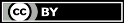 ご意見・コメントはTwitter: @cegajp / Mail: info@cega.jp へ関数呼び出し配列添字構造体メンバ参照・ポインタ参照後置インクリメント・デクリメントfunc()var[]var.member , ptr->membervar++ , var--前置インクリメント・デクリメントアドレス演算子・参照演算子単項 正数・負数・補数・論理否定型変換(キャスト)sizeof演算子++var , --var&var , *ptr+ , - , ~ , !(type) exprsizeof乗算・除算・剰余* , / , %加算・減算+ , -左ビットシフト・右ビットシフト<< , >>比較演算子(大小比較)< , > , <= , >=比較演算子(等価・否定)== , !=論理積ビット演算(AND)&排他的論理和ビット演算(XOR)^論理和ビット演算(OR)|論理AND&&論理OR||条件三項演算子(?:)expr ? true() : false();代入代入演算(加・減・乗・除・剰算)代入ビット演算
(左シフト・右シフト・AND・OR・XOR)=+= , -= , *= , /= , %=<<= , >>= , &= , |= , ^=コンマ演算子,printf系scanf系フラグ(f)- (左詰め), + (+符号表示), 空白(空白埋め), 0 (0埋め),# (代替形式 o:01,x:0x1等)*代入抑止フィールド幅(w)最小幅最大幅精度(p)有効桁数を数字表記なし長さ修飾子(l)hh (diouxn) char型h (diouxn) short int型l (dioux) long int型 (c) wint_t型
(s) wwchar_t型 (aefg) double型ll (diouxn) long long int型j (diouxn) intmax_t 型 or uintmax_t型z (diouxn) size_t型t (diouxn) ptrdiff_t型L (aefg) long double型hh (diouxn) char型h (diouxn) short int型l (dioux) long int型 (c) wint_t型
(s) wwchar_t型 (aefg) double型ll (diouxn) long long int型j (diouxn) intmax_t 型 or uintmax_t型z (diouxn) size_t型t (diouxn) ptrdiff_t型L (aefg) long double型変数指定子(c)d,i(10進整数), o(8進整数), x(16進整数), u(符号無整数), f(小数double), e(指数), g(f/e自動選択),a(小数16進), c(1文字), s(文字列),
p(ポインタ), %(%文字)f :floatlf:doubleprintf系と違うため注意